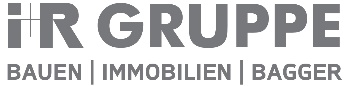 Lauterach, 9. Juni 2021Sehr geehrte Damen und Herren,trotz Pandemie und den damit verbundenen ständig wechselnden Rahmenbedingungen konnte die i+R Gruppe im Geschäftsjahr 2020/2021 einen Rekordumsatz verzeichnen. Die Eigentümer Joachim Alge und Reinhard Schertler präsentieren im Gespräch mit Ihnen, welche der drei Sparten der Unternehmensgruppe – Bauen, Immobilien, Bagger – besonders erfolgreich waren und liefern dazu die wichtigsten Zahlen. Außerdem geben sie einen Einblick in die nächsten großen Investitionen des seit 1904 bestehenden Familienunternehmens: Am Hauptsitz in Lauterach entstehen in den kommenden Monaten 100 neue Arbeitsplätze für bestehende und neue Mitarbeiter sowie Vorarlbergs erste firmeneigene Lehrwerkstätte für Bau-Lehrberufe, die als Lehrlingsbaustelle errichtet wird.Die i+R Gruppe lädt Sie herzlich ein zum Pressegespräch „Rekordjahr 2020/2021 und Investitionen am Standort Lauterach“am Mittwoch, 16. Juni 2021, 9:00 Uhr
in der Werkstatt der Huppenkothen GmbH Bundesstraße 117, 6923 Lauterach. Als Gesprächspartner stehen Ihnen zur Verfügung: Bmstr. DI Joachim AlgeDI Reinhard SchertlerWir bitten Sie um Ihre Anmeldung per E-Mail an daniela.kaulfus@pzwei.at oder telefonisch unter 05574/44715-28. Wir freuen uns auf Ihr Kommen! Hinsichtlich Corona gilt die 3-G-Regel. Mit freundlichen Grüßen,Daniela KaulfusPzwei. Pressearbeit.im Auftrag der i+R Gruppe